ODGOJNO – OBRAZOVNO PODRUČJE: IZOBRAZBA U OBAVLJANJU POSLOVAZADATAK: NACRTAJTE ANĐELU OČI, NOS I USTA, OBOJITE GA, IZREŽITE I ZLIJEPITE U BILJEŽNICU!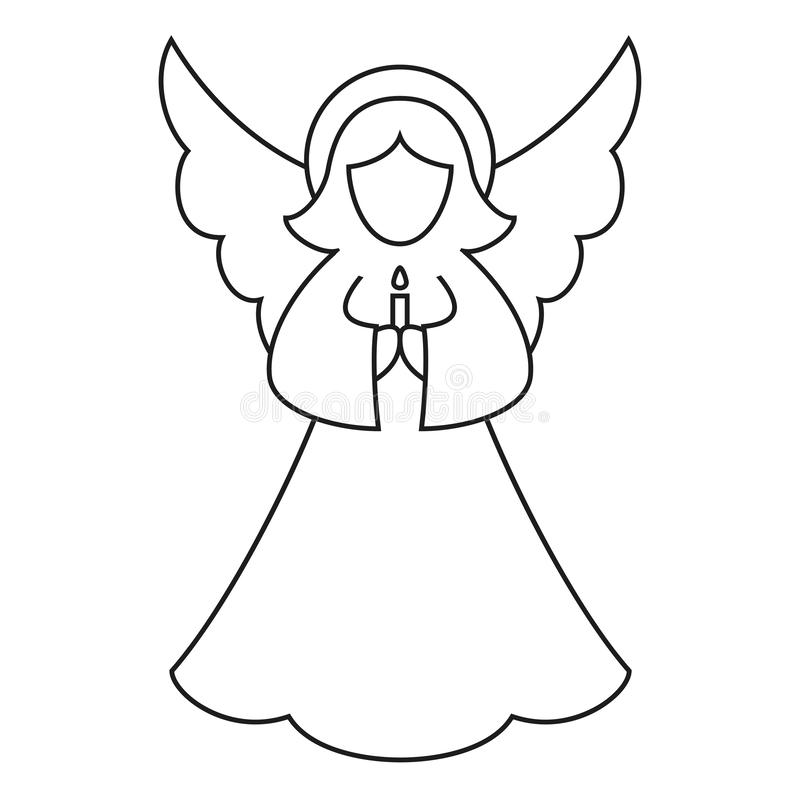 * Slika je uzeta s internetskih stranica:https://thumbs.dreamstime.com/b/line-art-black-white-christmas-angel-line-art-black-white-christmas-angel-coloring-book-page-adults-kids-xmas-125427301.jpg